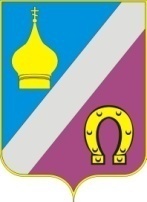 Администрация Николаевского сельского поселения      Неклиновского  района Ростовской области      ПОСТАНОВЛЕНИЕс. Николаевка      «29» марта 2024                                                                              №79Об утверждении Плана мероприятийпо взысканию дебиторской задолженности по платежам в бюджет Николаевского сельского поселения, пенями штрафам по нимВ соответствии со статьей 1601 Бюджетного кодекса Российской Федерации,    постановлением      Правительства      Российской      Федерации от 29.12.2007 № 995 «О порядке осуществления федеральными органами государственной власти (государственными органами), органами управления государственными   внебюджетными    фондами    Российской    Федерациии(или)находящимисявихведенииказеннымиучреждениями,атакжегосударственными     корпорациями,       публично-правовыми       компаниями и Центральным банком Российской Федерации бюджетных полномочий главных администраторов доходов бюджетов бюджетной системы Российской Федерации»,приказом Министерства финансов  Российской  Федерации от 18.11.2022№172н               «Об утверждении общих требований к регламенту реализации полномочий администратора доходов бюджета по взысканию дебиторской задолженности по платежам в бюджет, пеням и штрафам по ним»,а также в целях реализации мер, направленных на увеличение налоговых и неналоговых доходов бюджета субъекта Российской Федерации, предусмотренных соглашением между Министерством финансов Ростовской области Администрацией Николаевского сельского поселения о мерах по социально –экономическому развитию и оздоровлению муниципальных финансов Николаевского сельского поселения, Администрация Николаевского сельского поселения постановляет:Утвердить План мероприятий по взысканию дебиторской задолженности по платежам в областной бюджет, пеням и штрафам по ним(далее– План мероприятий) согласно приложению.Главным администраторам доходов бюджета Николаевского сельского поселения–органам государственной власти Ростовской области обеспечить реализацию Плана мероприятий по видам платежей (учетным группам доходов) в рамках выполнения полномочий администраторов доходов по взысканию дебиторской задолженности по платежам в бюджет Николаевского сельского поселения, пенями штрафам по ним, и назначить ответственных лиц по его реализации.2Главным администраторам доходов бюджета Николаевского сельского поселения – органам государственной власти Ростовской области обеспечить предоставление отчетов по реализации Плана мероприятий по форме и в установленные сроки.Настоящее постановление вступает в силу со дня его официального опубликования.Контроль за выполнением настоящего   постановления   оставляю за собой.Глава АдминистрацииНиколаевского сельского поселения	Е.П. КовалеваПостановление вносит сектор экономики и финансовПриложениек постановлению ПЛАНмероприятий по взысканию дебиторской задолженности по платежам в бюджет Николаевского сельского поселения, пенями штрафам по нимНачальник сектора                                                                                                                                             экономики и финансов                                                                                                                      №п/пНаименование мероприятияРекомендуемый срок исполненияОжидаемый результат12341. Мероприятия по недопущению образования просроченной дебиторской задолженности по доходам, выявлениюфакторов,влияющихнаобразованиепросроченнойдебиторскойзадолженностиподоходам1. Мероприятия по недопущению образования просроченной дебиторской задолженности по доходам, выявлениюфакторов,влияющихнаобразованиепросроченнойдебиторскойзадолженностиподоходам1. Мероприятия по недопущению образования просроченной дебиторской задолженности по доходам, выявлениюфакторов,влияющихнаобразованиепросроченнойдебиторскойзадолженностиподоходам1. Мероприятия по недопущению образования просроченной дебиторской задолженности по доходам, выявлениюфакторов,влияющихнаобразованиепросроченнойдебиторскойзадолженностиподоходам1.1.Инвентаризация дебиторской задолженности по доходамежеквартально, не позднее12-го числа месяца, следующего за отчетным периодомвыявление и отражение в бюджетном чете по итогам инвентаризации сумм текущей, просроченной и долгосрочной дебиторской задолженности в зависимости от сроков уплаты1.2.Анализ текущей и просроченной дебиторской задолженности по результатам проведенной инвентаризацииежеквартально, не позднее15-го числа месяца, следующего за отчетным периодомвыявление сумм текущей дебиторской задолженности с истекающими в ближайшее время сроками уплаты; выявление сумм просроченной задолженности с истекшими срокам и исковой давности, а также подлежащих признанию безнадежной к взысканию и списанию12341.3.Обеспечение контроля за правильностью исчисления, полнотой и своевременностью осуществления платежей, пеням и штрафам по нимНа постоянной основенедопущение образования (роста)текущей, просроченной дебиторской задолженности1.4.Мониторинг состояния просроченной дебиторской задолженностиежемесячноактуализация информации о дебиторской задолженности, подлежащей взысканию, и сокращение просроченной дебиторской задолженности1.5.Составление графика погашения просроченной	дебиторскойзадолженности в разрезе должниковежеквартальноcвоевременное принятие мер по взысканию просроченной дебиторской задолженности и сокращение просроченной дебиторской задолженности1.6.Мониторинг финансового (платеж-ного) состояния должников, в частности на предмет:наличия сведений о взыскании с должника денежных средств в рамках исполнительного производства;наличия сведений о возбуждении в отношении должника дела о банкротствеежемесячносвоевременное принятие мер по взысканию просроченной дебиторской задолженности1.7.Индивидуальная работа с должниками, нарушающими финансовую дисциплинуНа постоянной основенедопущение образования (роста)просроченной дебиторской задолженности12342. Мероприятия по урегулированию дебиторской задолженности по доходам в досудебном порядке(со дня истечения срока уплаты соответствующего платежа в бюджет (пеней, штрафов)До начала работы по их принудительному взысканию)2. Мероприятия по урегулированию дебиторской задолженности по доходам в досудебном порядке(со дня истечения срока уплаты соответствующего платежа в бюджет (пеней, штрафов)До начала работы по их принудительному взысканию)2. Мероприятия по урегулированию дебиторской задолженности по доходам в досудебном порядке(со дня истечения срока уплаты соответствующего платежа в бюджет (пеней, штрафов)До начала работы по их принудительному взысканию)2. Мероприятия по урегулированию дебиторской задолженности по доходам в досудебном порядке(со дня истечения срока уплаты соответствующего платежа в бюджет (пеней, штрафов)До начала работы по их принудительному взысканию)2.1.Своевременное направление должникам требований, претензий о необходимости погашения образовавшейся просроченной дебиторской задолженностиПо мере необходимостисвоевременное принятие мер по взысканию просроченной дебиторской задолженности и сокращение просроченной дебиторской задолженности2.2.Контроль поступления платежей по результатам претензионной работына постоянной основе, с момента направления требования (претензии)до момента погашения задолженностисокращение просроченной дебиторской задолженности3. Мероприятия, направленные на принудительное взыскание просроченной дебиторской задолженности по доходам при принудительном исполнении судебных актов3. Мероприятия, направленные на принудительное взыскание просроченной дебиторской задолженности по доходам при принудительном исполнении судебных актов3. Мероприятия, направленные на принудительное взыскание просроченной дебиторской задолженности по доходам при принудительном исполнении судебных актов3. Мероприятия, направленные на принудительное взыскание просроченной дебиторской задолженности по доходам при принудительном исполнении судебных актов3.1.Предъявление в суд исковых заявлений о взыскании просроченной дебиторской задолженности, обжалование судебных актов о полном (частичном) отказе в удовлетворении исковых требований, получение исполнительных документовв сроки, установленные процессуальным законодательством Российской Федерациисвоевременное ведение претензионно-исковой работы, направленной навзыскание денежных средств3.2.Направление исполнительных документов в Федеральную службу судебных приставовв сроки, установленные законодательством Российской Федерации об исполнительномпринудительное исполнение судебных актов о взыскании просроченной дебиторской задолженности1234производстве для предъявления исполнительныхдокументов к исполнению3.3.Мониторинг состояния исполнительного производства на предмет наличия постановления о возбуждении исполнительного производства и суммы исполнительного производства в Банке данных исполнительных производств на сайте Федеральной службы судебных приставовНа постоянной основеобеспечение своевременного взыскания денежных средств4. Мероприятия, направленные на принудительное взыскание просроченной дебиторской задолженности попостановлениямоназначенииадминистративногонаказанияввидеадминистративногоштрафа4. Мероприятия, направленные на принудительное взыскание просроченной дебиторской задолженности попостановлениямоназначенииадминистративногонаказанияввидеадминистративногоштрафа4. Мероприятия, направленные на принудительное взыскание просроченной дебиторской задолженности попостановлениямоназначенииадминистративногонаказанияввидеадминистративногоштрафа4. Мероприятия, направленные на принудительное взыскание просроченной дебиторской задолженности попостановлениямоназначенииадминистративногонаказанияввидеадминистративногоштрафа4.1.Мониторинг состояния исполнительного производства на предмет наличия постановления о возбуждении исполнительного производства и суммы исполнительного производства в Банке данных исполнительных производств на сайте Федеральной службы судебных приставовНа постоянной основеобеспечение своевременного взыскания денежных средств4.2.Взаимодействие с территориальным органом Федеральной службы судебных приставов,На постоянной основеобеспечение своевременного взыскания денежных средств1234осуществляющим принудительное взыскание задолженности с лица, привлеченного к административной ответственности5. Мероприятия по наблюдению (в том числе за возможностью взыскания дебиторской задолженности по доходам вслучае изменения имущественного положения должника) за платежеспособностью должника в целях обеспеченияИсполнения дебиторской задолженности по  доходам5. Мероприятия по наблюдению (в том числе за возможностью взыскания дебиторской задолженности по доходам вслучае изменения имущественного положения должника) за платежеспособностью должника в целях обеспеченияИсполнения дебиторской задолженности по  доходам5. Мероприятия по наблюдению (в том числе за возможностью взыскания дебиторской задолженности по доходам вслучае изменения имущественного положения должника) за платежеспособностью должника в целях обеспеченияИсполнения дебиторской задолженности по  доходам5. Мероприятия по наблюдению (в том числе за возможностью взыскания дебиторской задолженности по доходам вслучае изменения имущественного положения должника) за платежеспособностью должника в целях обеспеченияИсполнения дебиторской задолженности по  доходам5.1.Принятие решения о признании безнадежной к взысканию задолженности по платежам в бюджет и о ее списании(восстановлении) в соответствии со статьей 472Бюджетного кодекса Российской Федерацииежеквартально, непозднее 15-го числа месяца, следующего за отчетным периодомактуализация информации о подлежащей взысканию дебиторской задолженности и сокращение просроченной дебиторской задолженности5.2.Отнесение сомнительной задолженности на забалансовый учет(задолженность неплатежеспособных дебиторов) для наблюдения за возможностью её взыскания в случае изменения имущественного положения должникаежеквартальноактуализация информации о дебиторской задолженности, подлежащей взысканию, и сокращение просроченной дебиторской задолженности